Produktion Zierpflanzenbau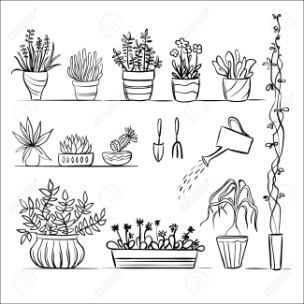 Die Produktion im gärtnerischen Gartenbau ist im Zierpflanzenbau ein seit Jahren starkes und wichtiges Betätigungsfeld unserer Gärtnerinnen und Gärtner. Zierpflanzen zu produzieren verlangt viel Verantwortung und Können. Gerade im Bereich der Produktion wird jungen motivierten Gärtnerinnen und Gärtnern ein sicheres Betätigungsfeld geboten.Mit dem Schwerpunkt Produktion Zierpflanzenbau wird dein Wissen aus den beiden Schuljahren in Langenlois praktisch umgesetzt, verbessert und besonders vertieft. Um die vollzogenen produktionstechnischen Tätigkeiten zu dokumentieren erfasst du diese sorgfältig, vollständig und in einer sauberen äußeren Form in deinem Praxistagebuch.Inhalt:Beschreibung des ProduktionsbetriebesBetriebseinrichtungen; personelle Ausstattung; Schwerpunkte des Produktionsbereichs; technische Ausstattung der Produktion; Wasserversorgung; verwendete Materialien; Energieformen und Produktionsstätten/Flächen (Glashäuser, Folientunnel, Freifläche…); Kulturfolge; Entwicklung der Produktion seit Bestehen des Betriebes (Entwicklung und Schwerpunktsetzung); Beschreibung eines Produktionsjahres; Grundrissplan des Gartenbaubetriebes; Absatzwege; Produktpräsentation der Waren z.B. mittels Verpackung und Position am Point of Sale POS (z.B. Regal, Aufsteller oder Fach in dem das Produkt auf den Kunden trifft); Katalog; Folder; Screenshots von der Website und Social Media Auftritt;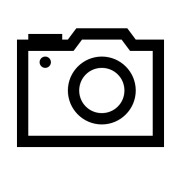  Fotos nicht vergessen!!!! Liste: Tätigkeiten/Fertigkeiten“ (chronologisch gereiht)
Vergiss nicht die Liste „Tätigkeiten/Fertigkeiten“ von deinem Chef/deiner Chefin unterschreiben zu lassen!!!!Beschreibung von 5 Projekten + Fotos Wähle ein Projekt, welches du während deiner Praxiszeit durchgeführt hast. Dies kann zum Beispiel sein: Hauptkultur über die ganze Kulturdauer, Vermarktung der Produktion auf sämtlichen Absatzwegen, usw.Erfasse:alle nötigen und beschreibenden InformationenKultur, Kulturführung, Steuerung, PS, PE, Ernte (Schnittblumen), Lagerung und Vertrieb;sämtliche Arbeitsvorgänge und Fertigkeiten, die für die Kultur nötig sindalle technischen Gegebenheiten zur KulturführungBerechnung/Kalkulation des Projektes, ev. Kostenvoranschlag, sowie Verkauf bzw. erzielter Erlös pro EinheitVersuche so viele Fotos wie möglich zu machen – kann durchaus ein größerer Teil an Fotodokumentation sein. Wichtig ist die Vollständigkeit und korrekte Beschreibung (Achte auf den Hintergrund und die Umgebung und verfasse einen erklärenden Bildtext) Prospekte, Drucksorten und Screenshots digitaler Auftritte--------------------------------------------------------------------------------------------Beschreibung des Gartenbaubetriebes Name und Adresse des Betriebes:Name: ………………………………………………………………………………Adresse: ……………………………………………………………………………Betriebseinrichtungen:(z.B. Büro, Glashäuser/Tunnel, Sozialräume, Lagerplatz & -halle, Kühlung, Verkaufseinrichtungen, etc.)……………………………………………………………………………………………………………………….……………………………………………………………………………………………………………………….……………………………………………………………………………………………………………………….……………………………………………………………………………………………………………………….……………………………………………………………………………………………………………………….……………………………………………………………………………………………………………………….1.3. Personelle Ausstattung:1.4. Schwerpunkte der Produktion und des Verkaufs:(z.B. Intensivkulturen, unter Glas und Freiland, Direktvermarktung, Absatzgenossenschaften, etc.)……………………………………………………………………………………………………………………….……………………………………………………………………………………………………………………….……………………………………………………………………………………………………………………….……………………………………………………………………………………………………………………….1.5. Technische Ausstattung des Produktionsbetriebes:1.6. Verwendete Produktionsmaterialien:1.7. Grundrissplan des Produktionsbetriebes (in einem geeigneten Maßstab):Liste „Tätigkeiten/Fertigkeiten“ (chronologisch gereiht)Anmerkungen des Lehrberechtigten bzw. Ausbilders:Hiermit bestätige ich die Durchführung oben angeführter Tätigkeiten/FertigkeitenDatum und Unterschrift des Lehrberechtigten bzw. Ausbilders5 Projekte/Kulturen/vollständige Arbeitsabläufe + Fotos Während der Zeit meines Praktikums im Betrieb wurden folgende Kulturen, Versuche, Projekte, etc. ausgeführt:Projekt 1: ...................................................................................................................................................................................................................................................................................................................................................................................................................................................................................................................................................................................................................................................Projekt 2: ...................................................................................................................................................................................................................................................................................................................................................................................................................................................................................................................................................................................................................................................Projekt 3: ...................................................................................................................................................................................................................................................................................................................................................................................................................................................................................................................................................................................................................................................Projekt 4: ...................................................................................................................................................................................................................................................................................................................................................................................................................................................................................................................................................................................................................................................Projekt 5: ...................................................................................................................................................................................................................................................................................................................................................................................................................................................................................................................................................................................................................................................................................................................................................................................................................................................................................................................................................................................................................................................................................................................................................................................................................................................................................................................................................................................................................................................................................Beschreibung von einer Kultur + Fotos Wähle ein Projekt, welches du während deiner Praxiszeit durchgeführt hast.Erfasse:Beschreibung der JungpflanzenanzuchtKulturansprüche & Bedarf techn. Ausstattung zur ProduktionErnte und Lagerung (bei Schnittblumen)KoRe, DB und Preisgestaltung; Absatzwege, VertriebMarketing und PR Arbeit am Betrieb bezugnehmend auf das ProduktFotodokumentation (Achte auf den Hintergrund und die Umgebung und verfasse einen erklärenden Bildtext) ProspekteProdukt-informationenPläneetc.DatumArt der Tätigkeit 07.01.20xxJungpflanzenübernahme bei Anlieferung; Qualitätskontrolle und Sortierung;  AnzahlAusbildung (ungelernt, angelernt,Facharbeiter, Meister, ….)Beschäftigungsausmaß (Stunden/Woche)BezeichnungType, Leistung, Arbeitsbreite, etc.HeizungstechnikBetriebsfahrzeugeGewächshäuserBodenbearbeitungsgeräteKlimasteuerungenKühlungenDüngermischerBewässerungPflanzenschutzgeräteTopfmaschineSämaschinePlattenfüllerLagertechnikKultursteuerungTransportfahrzeugeWerkstättensonstigeBezeichnungProduktname, Qualität, .....E-Preis/EinheitDatumArt der Tätigkeit 01.02.20xxEintopfen von 1800 zugekauften bewurzelten Pelargonienstecklingen. Topfsubstrat Kranzinger, Topfmaschine Mayer, 12er Modiformtöpfe; Aufstellen in Haus 3 auf Tisch 6 und 7; angießen mit EM…..